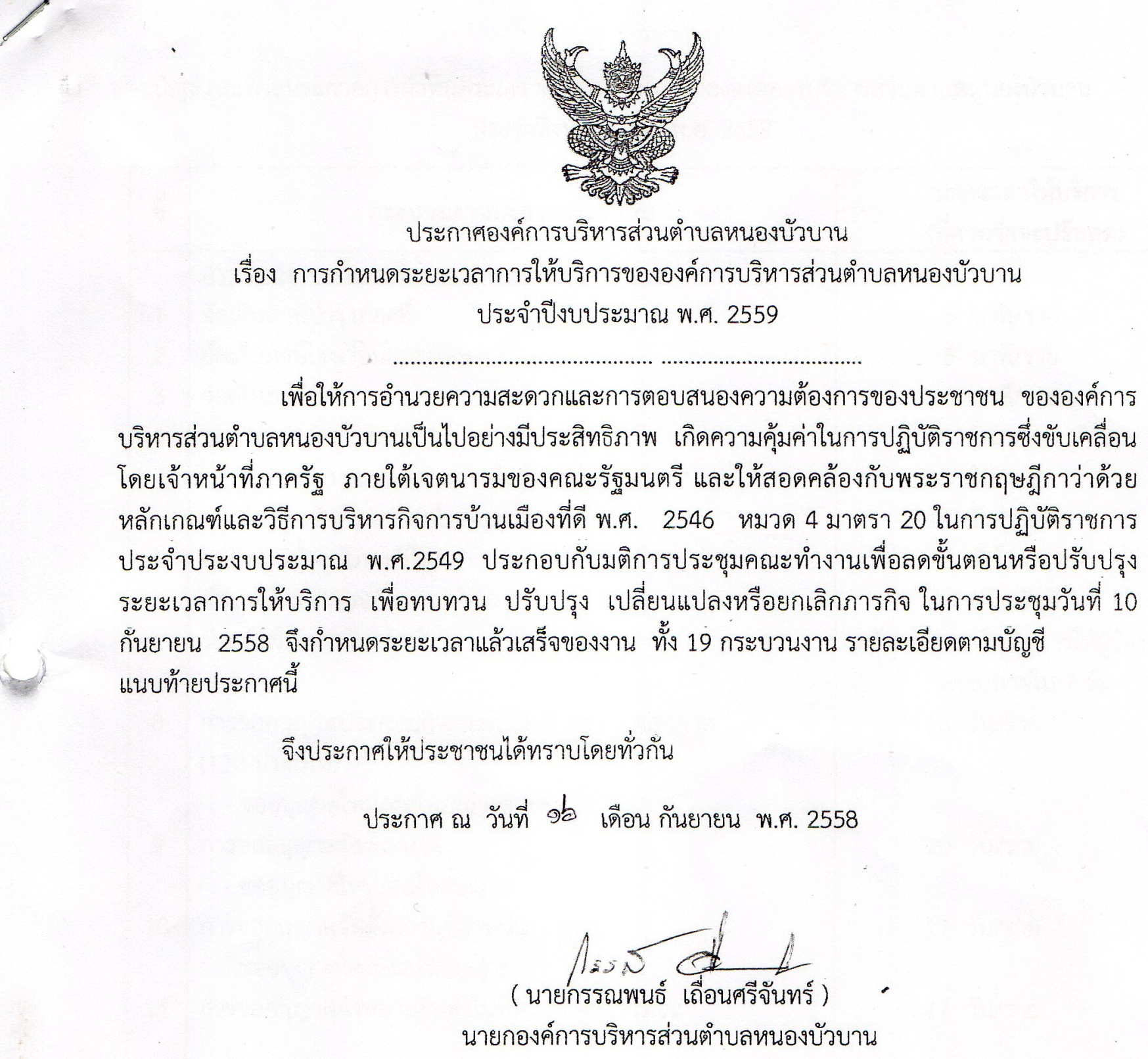 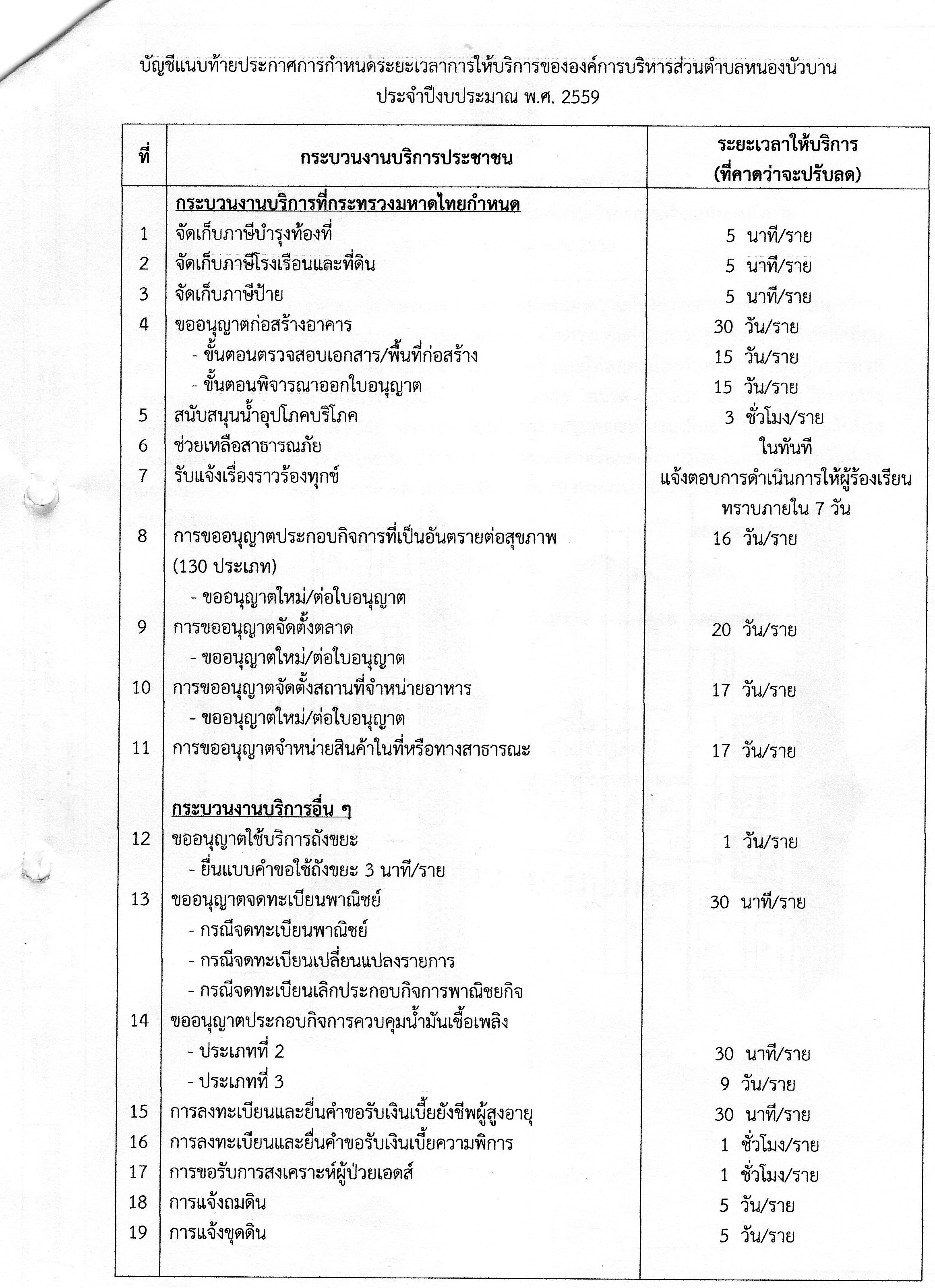 ติดป้ายแผนผังขั้นตอนและระยะเวลาปฏิบัติราชการ ณ จุดบริการประชาชนโครงการปรับลดขั้นตอนและระยะเวลาการบริการประชาชน ประจำปีงบประมาณ 255๙1.ส่วนการคลัง						2. ส่วนโยธา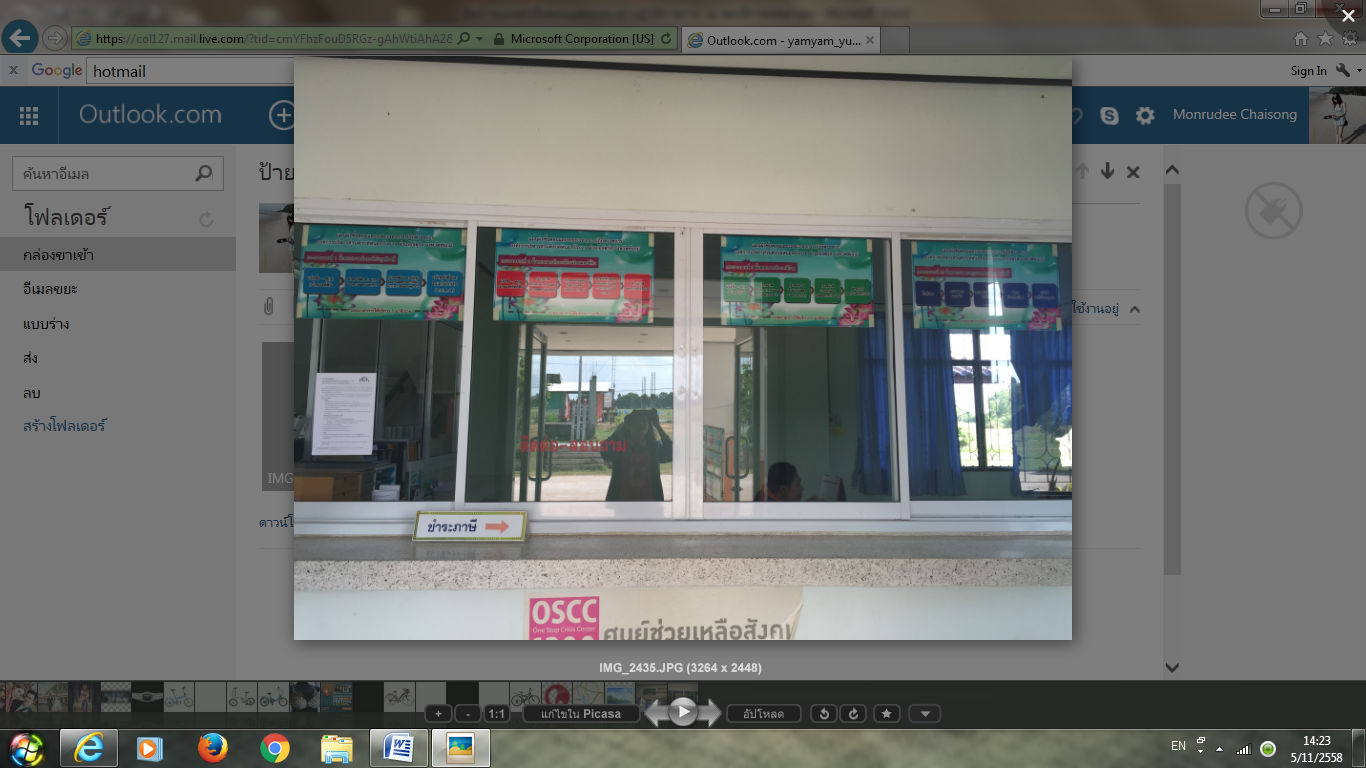 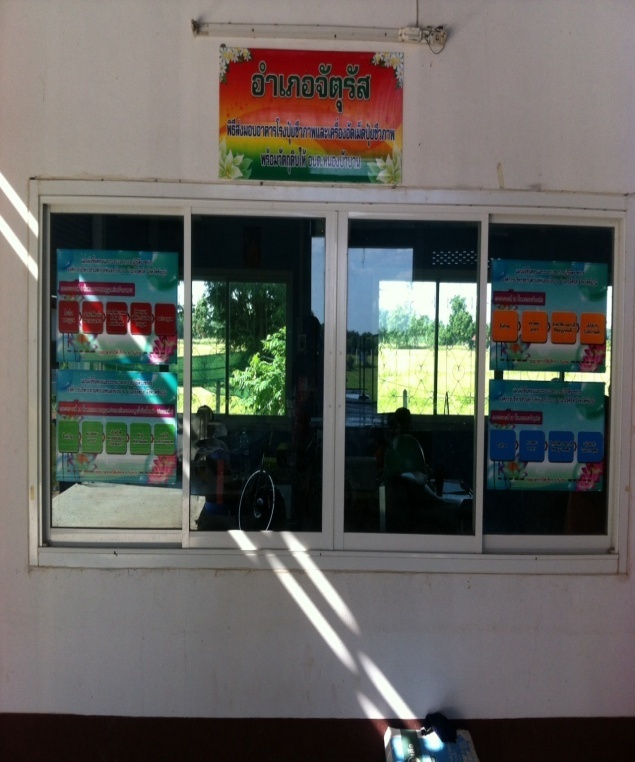 3.ส่วนสวัสดิการสังคม					4.งานป้องกันฯ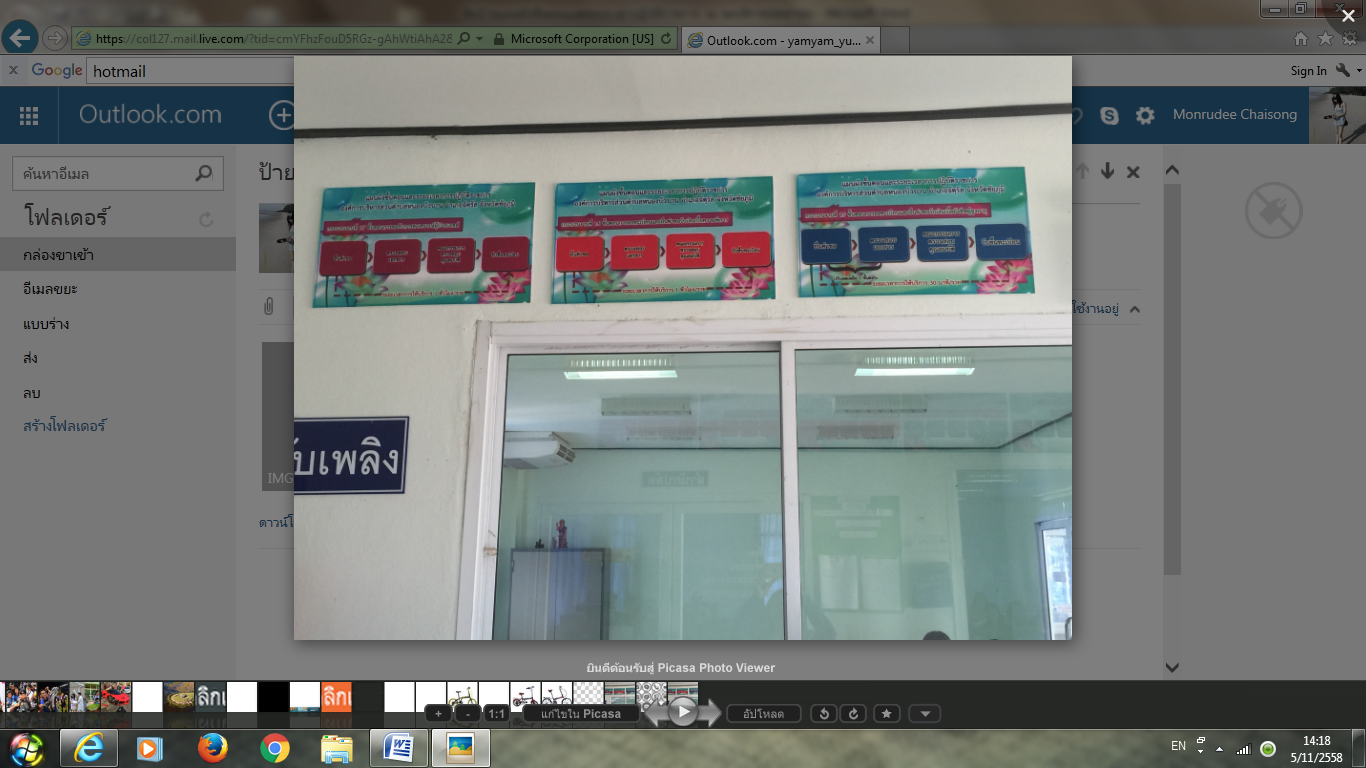 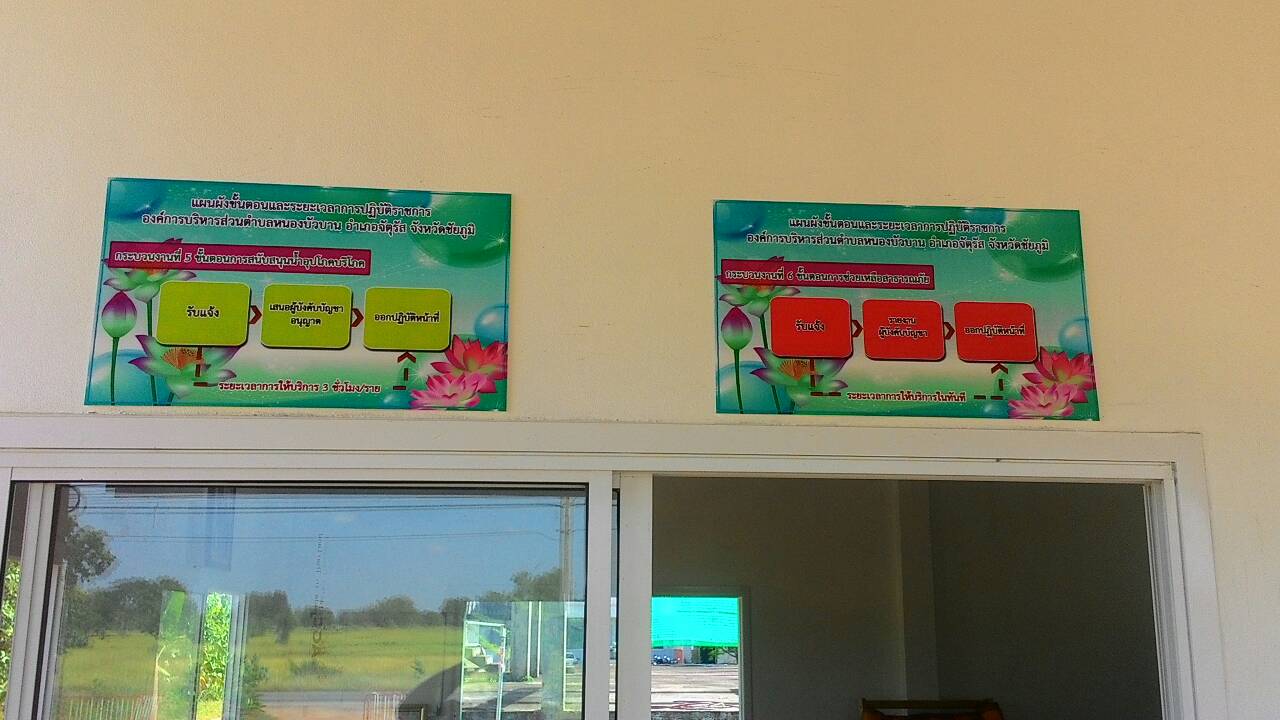 5.ส่วนสาธารณสุข / นิติกร (ห้องสำนักงานปลัด)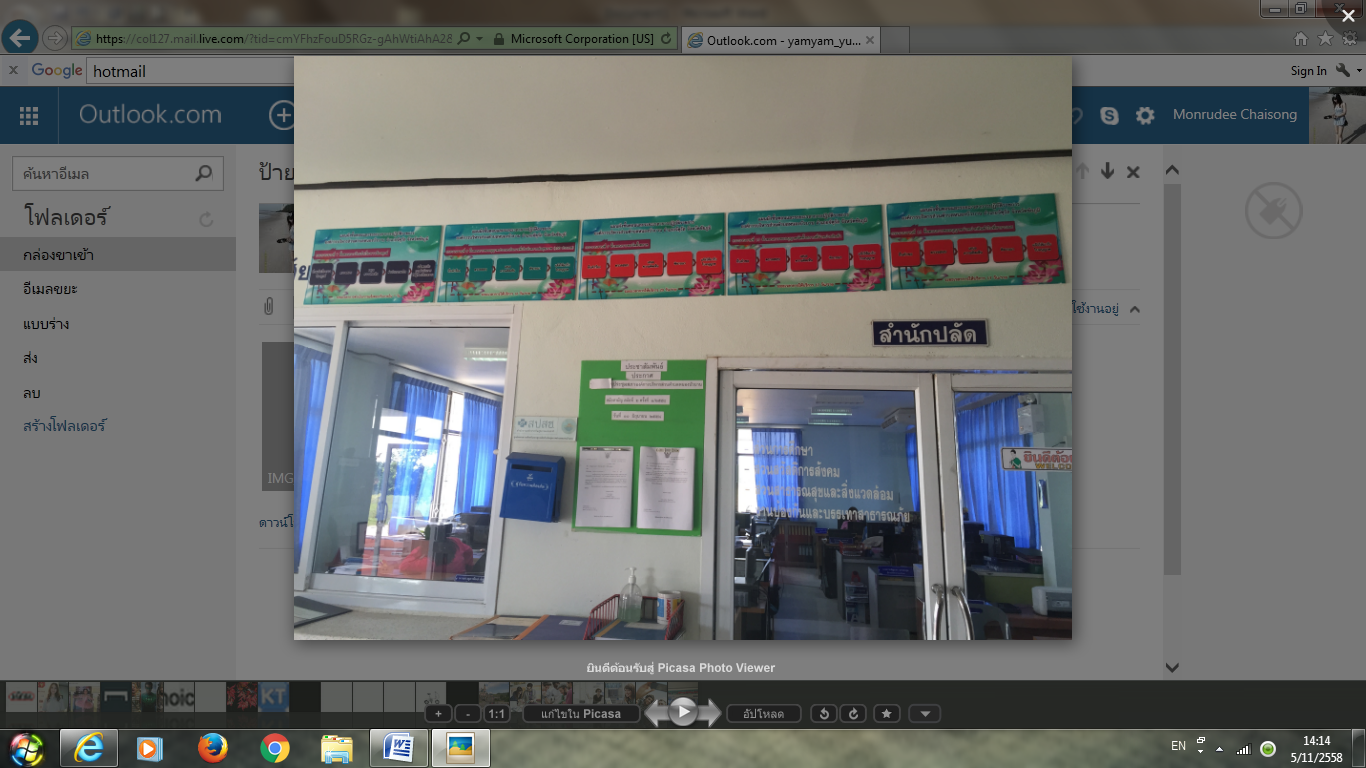 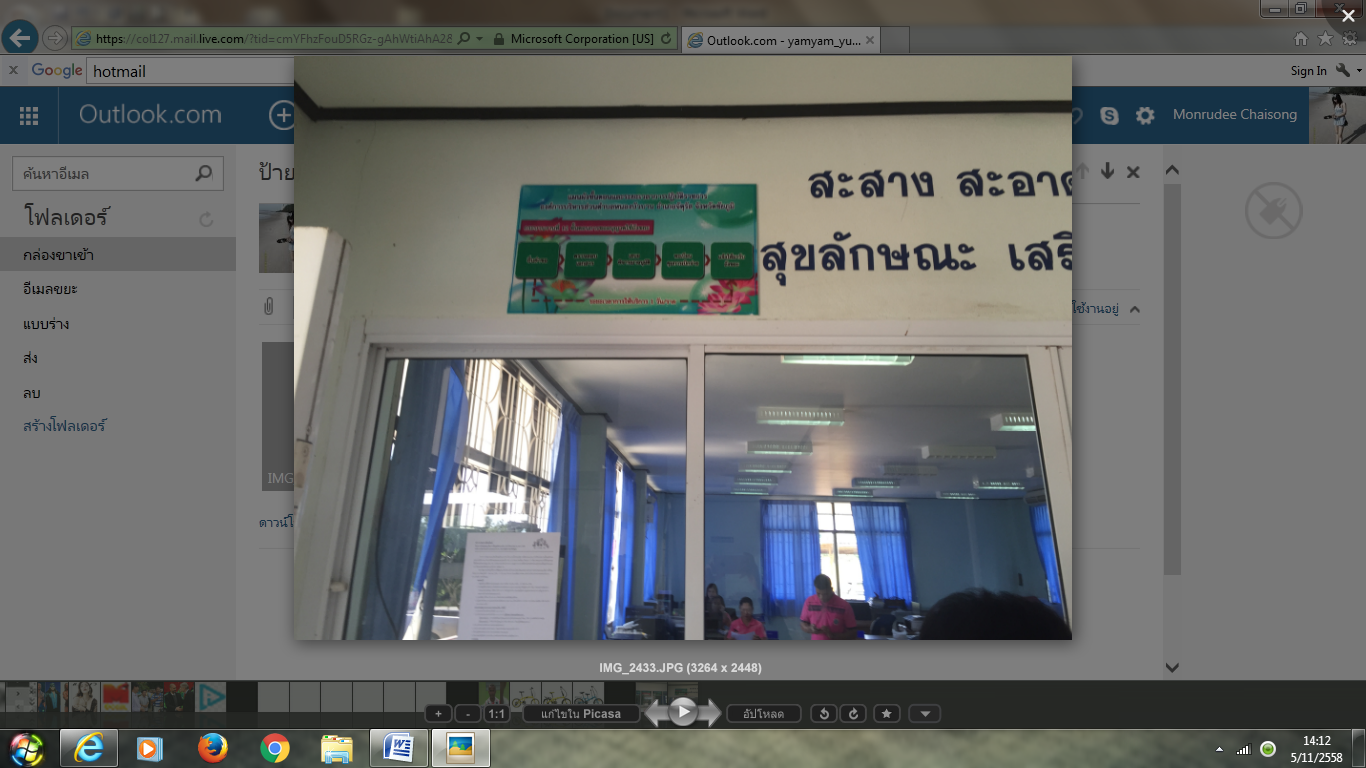 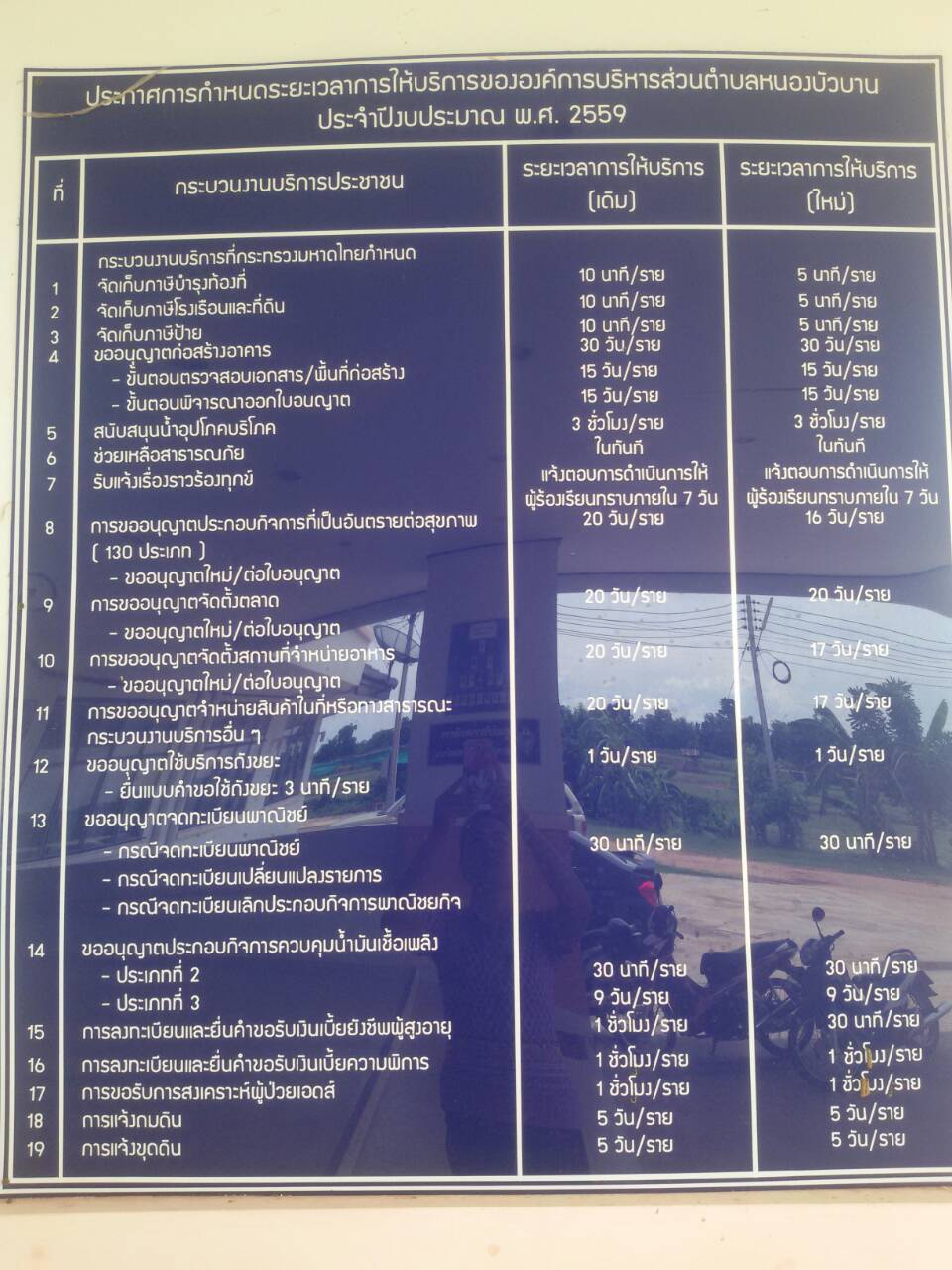 